بسم الله الرحمن الرحيم(السيرة الذاتية C.V.)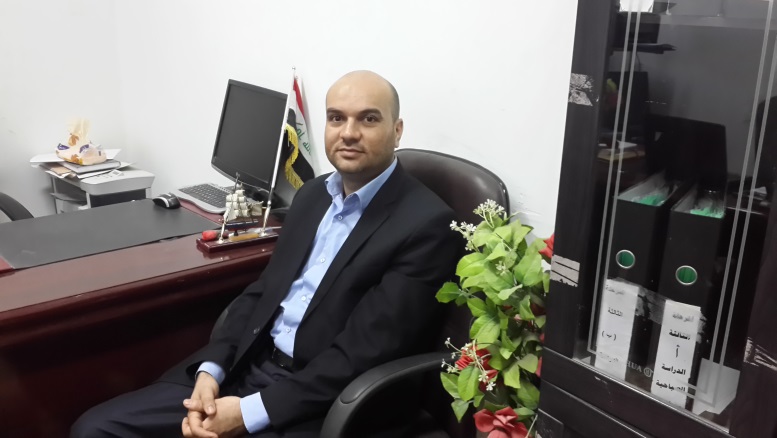 أولًا: المعلومات الشخصية:ثانيًا: المعلومات العلمية:تالمطلوبالبياناتالاسم الرباعي واللقبأ.م.د. عدي فاضل عبد مطر الكعبيمحل وتاريخ الولادةالعراق-بغداد- 6/8/1977محل السكن الحاليالعراق- بغداد-الشعبالحالة الزوجيةمتزوجعدد الأبناء4رقم الهاتف النقال07802102234الإيميل@gmial.comalkbydy031الوظيفة الحاليةأستاذ جامعيمحل العمل الوظيفيجامعة كربلاء-قسم الجغرافيا التطبيقيةتاريخ التعيين2006\02\28تاريخ المباشرة2006\02\28تالمطلوبالبياناتالشهادةالدكتوراهاللقب العلمياستاذ مساعدالتخصص العامالجغرافيا البشريةالتخصص الدقيقجغرافية الصناعيةعدد البحوث المنشورة14عدد الكتب المؤلفةلا يوجدعدد الندوات والمؤتمرات المشارك بها باحثُا2عدد الطلبة المشرف عليهم (ماجستير+دكتوراه)2عدد المناقشات 1المواد التي درسها ويدرسهاافريقيا واستراليا/ خرائط عملي + نطري/جيولوجيا/الامريكيتين/صناعيةعدد اللجان العلمية والإدارية6المناصب العلمية والإداريةلا يوجد